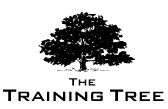 Contract Management Master Class
     Date: View Online -- Venue: View Online -- Fee: £5,000Overview:In today’s business society, organisations have lost significant sums of funds due to the contractual terms and conditions, which have been created when purchasing equipment, services and goods. The importance of understanding contractual agreements has considerably increased since most business processes are now governed through a contractual relationship. Delegates must also realise how to obtain the best agreement for your organisation.The program has been designed to show delegates how contracts have been created, explain the main clauses that can appear within contracts today and advise on other potential alternative contracting strategies and structures. The course will also cover how contracts are negotiated including techniques for negotiating on contract variations and claims. Also covered are the day to day commercial issues which can arise from business agreements.Coverage:Developing contractual structure and strategiesContractual Risk Management and analysisUnderstand contract issuesDrawing up and drafting contractsResolving claims and disputesPrice and performance measurementCommercial awarenessObjectivesDevelop an understanding of how contracts are createdIn-depth contract clause analysisImprove knowledge of contractual legislationDevelop an understanding of a variety of contract strategiesContract negotiation and dealing with disputesRisk management techniques within contractual contextsHow to create and implement contract clauses to reduce dispute riskHow this helps your organisation?Increase efficiency and effectiveness within organisational processesPossess knowledge on the latest international practices in contract strategyBuild strong and effective contractsImproved supplier performanceImproved understanding on legal issues which allow for more effective management of legal rightsEmployees possess more confidence in discussing contract issues with lawyers and different partiesEffective risk reduction and conflict resolutionHow this helps you personally?Career enhancementImprove supplier performanceImproved expertise in contract developmentIncreased negotiation skillsImproved legal knowledgeCourse StructureFundamental contract issuesAnalyse the scope of the task required for which the contract is being drawn upCreating a ContractContract Plan - Preparation and MonitoringProven Methodologies for successful Contract Administration ManagementWhat is Force Majeure and it’s implication on a contractDealing with volatile market conditionsService Level Agreement (SLA) and Delivery timeContract Termination or Suspension processContract WarrantyDiscuss the laws that govern a contract Contract Variation Dealing with changes in the terms of the contractHow to Protect your department from losses and liability in contractual situationsVariation clausesScope Change evaluationDelegation and Control FunctionsTime and deadline extensionChanges in schedulingDealing in disruptions of the work requiredChange management theory Payment and Contract DocumentationScheduled paymentImplementing Standard commercial documentationHow to create a Letter of IntentParent Company guaranteeEnding a ContractPotential sources of damage and how to deal with damage control Conflict ResolutionHow to avoid potential contract dispute using clauseUnderstanding how to prepare, present, manage and negotiate a winning claim Understanding Contracts & ClaimsApprehend potential disputes before they ariseWinning Negotiating Strategies for Settlement of Disputes ClaimsThe options available for dealing with disputes (courts, alternative methodologies e.g mediation)Contractual review and analysis techniquesCourse Dates:  WeeklyVenue:  View OnlineAddress:  Radisson HotelFee:  £5,000